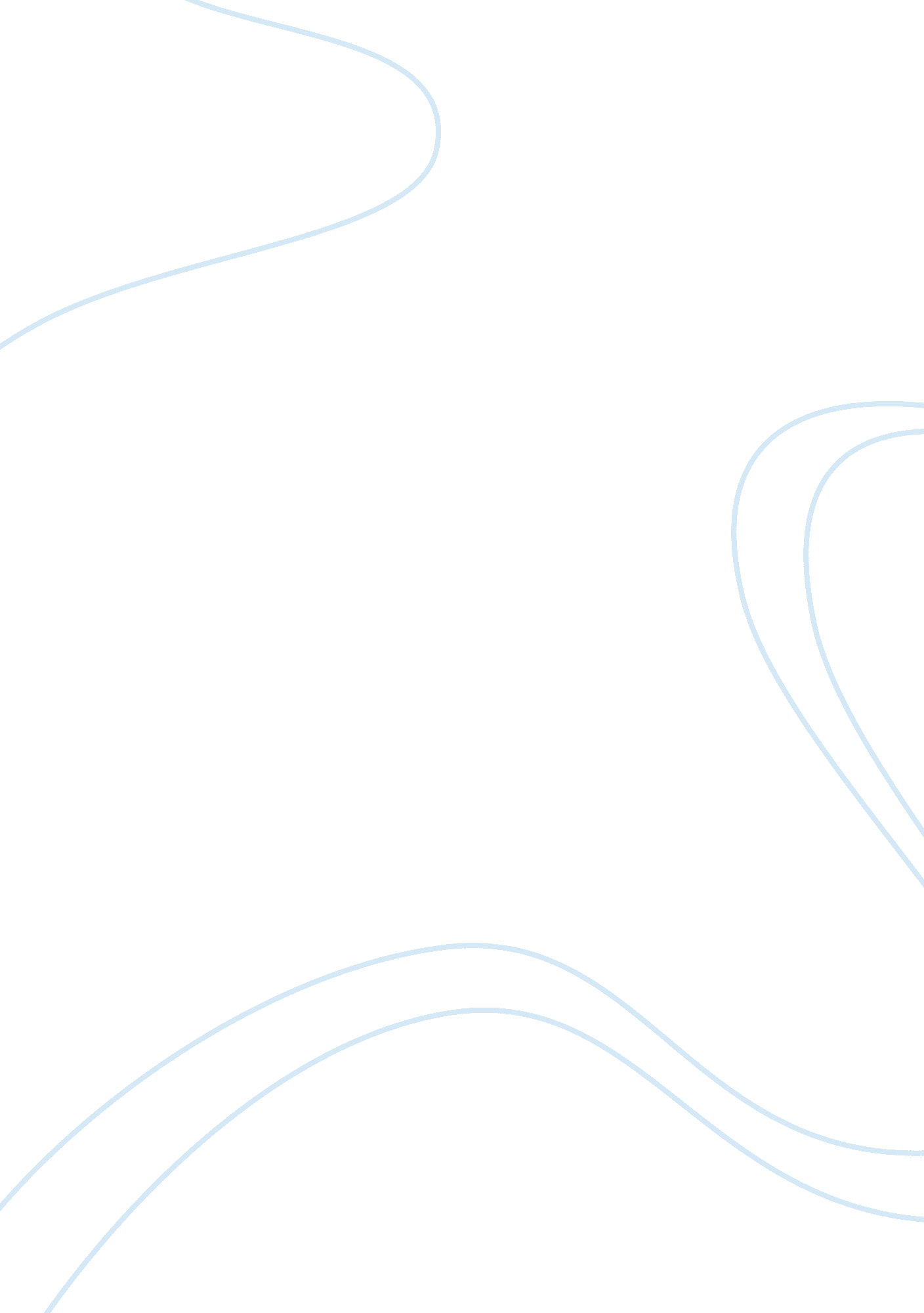 Coin logo opening exercise essay examplesTechnology, Development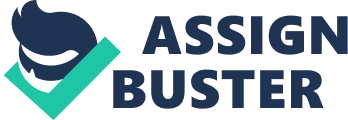 \n[toc title="Table of Contents"]\n \n \t Purposes: \n \t Equipment: \n \t Time needed: \n \t Steps: \n \t Summary \n \t References \n \n[/toc]\n \n This opening exercise is a good ice breaker that helps all the group participants get to know each other better. It can be used by small or large groups. The participants will work in teams, which will encourage them to cooperate to create the logo of the team. 
All teams will create their logos using coins or any other materials. Each member will create his or her personal logo that will show his or her interests letting all members get to know each other better on a personal level. Then the team members will have to create a team logo that will consider all the interest of the team members. Purposes: Group size: 
- Teams of 3-5 people; up to 5-6 teams. Equipment: - Coins or any other materials (pens, cell phones, notebooks, etc.) Time needed: - 1 minute for all group member to divide into teams of 3-6 people depending on the size of the group 
- 1 minute for each group member to create his or her personal logo 
- 5 minutes for the teams to create a logo that would represent the whole team 
- 2 minutes for each team to explain the team logo. 
- 10-15 minutes in total Steps: - Ask all the group members to empty their pockets and wallets 
- Tell the participants to place all the coins they have on the tables 
- Ask to share the coins with those participants who don’t have any 
- Divide all the group into teams of 3-5 people 
- Ask all the participants to create their personal logos using the coins and other materials, and show their logos to their teammates 
- Instruct group members to create logos for each team 
- In 5 minutes ask all teams to explain what led to the creation of the logo and what is says about the team. Summary Coin Logo Opening Exercise can be used during any group activities. This is a team building exercise, and it helps to develop cooperation and interaction within the group, improve interpersonal communication and build leadership skills of the team members. This exercise helps all the participants to get to know each other much better. This is a fun and challenging activity that can be used to develop teambuilding skills. 
This game brings all participants together and helps to break the ice between them. It provides an opportunity for the leaders to emerge and for all members to share their ideas and thoughts. Also, this activity is used to develop creativity and trust among the group members. 
Thus, this opening exercise can be very helpful for all kinds of groups and can be used as an effective team building activity. References Huddle. (n. d.). 10 Quick and Easy Team Building Activities. Retrieved from http://www. huddle. com/blog/team-building-activities/ 